һигеҙенсе  март ауыл советы                                                    Совет сельского поселения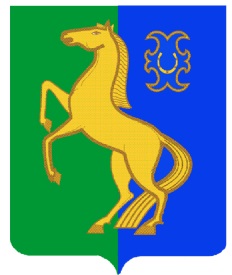    ауыл билəмəhе советы                                                         Восьмомартовский сельсоветмуниципаль районының                                                                  муниципального района      Йəрмəĸəй  районы                                                                         Ермекеевский районБашkортостан Республиĸаhы                                                      Республики Башкортостан        ҠАРАР                                         № 153                               РЕШЕНИЕ   «31 » октябрь  2022 й.                                                        «31» октября  2022 г.О проекте решения Совета сельского поселения Восьмомартовский сельсовет муниципального района Ермекеевский район Республики Башкортостан «О внесении изменений и дополнений в Устав сельского поселения Восьмомартовский сельсовет муниципального района Ермекеевский район Республики Башкортостан»	Рассмотрев проект решения «О внесении изменений и дополнений в Устав сельского поселения Восьмомартовский сельсовет муниципального района Ермекеевский район Республики Башкортостан», в соответствии со статьей 28 Федерального закона «Об общих принципах организации местного самоуправления в Российской Федерации» от 06 октября 2003 года № 131-ФЗ, на основании статьи 26 Устава сельского поселения Восьмомартовский сельсовет муниципального района Ермекеевский район Республики Башкортостан, Совет сельского поселения Восьмомартовский сельсовет муниципального района Ермекеевский район Республики Башкортостан  р е ш и л:	1. Утвердить проект решения Совета сельского поселения Восьмомартовский сельсовет муниципального района Ермекеевский район Республики Башкортостан «О внесении изменений и дополнений в Устав сельского поселения Восьмомартовский сельсовет муниципального района Ермекеевский район Республики Башкортостан» (прилагается).	2. Обнародовать настоящее решение на информационном стенде Администрации сельского поселения Восьмомартовский сельсовет муниципального района Ермекеевский район Республики Башкортостан.	3. Контроль за исполнением настоящего решения возложить на Комиссию по соблюдению Регламента Совета, статуса и этики депутата. Глава сельского поселения Восьмомартовский сельсовет муниципального района Ермекеевский район Республики Башкортостан                                 А.З.ЛатыповаПриложение к решению Совета сельского поселения Восьмомартовский сельсовет муниципального района Ермекеевский район Республики Башкортостан от 31 октября 2022 года №153 Проект решения Совета сельского поселения Восьмомартовский сельсовет муниципального района Ермекеевский район Республики Башкортостан «О внесении изменений и дополнений в Устав сельского поселения Восьмомартовский сельсовет муниципального района Ермекеевский район Республики Башкортостан»	В соответствии с частью 6 статьи 35 Федерального закона  от 06 октября 2003 года № 131- ФЗ «Об общих принципах организации местного самоуправления в Российской Федерации», с частью 71  статьи 18 Федерального закона  от 12 июня 2002 года № 67-ФЗ «Об основных гарантиях избирательных прав и права на участие в референдуме граждан Российской Федерации», Совет сельского поселения Восьмомартовский сельсовет муниципального района Ермекеевский район Республики Башкортостан  р е ш и л:	1. Внести в Устав Совета сельского поселения Восьмомартовский сельсовет муниципального района Ермекеевский район Республики Башкортостан следующие изменения и дополнения:1.1. часть 4 статьи 18 изложить в следующей редакции:«4. Совет состоит из 7 депутатов».	2. Установить, что пункт 1.1. настоящего решения распространяется на правоотношения, возникшие с выборами депутатов Совета сельского поселения Восьмомартовский сельсовет муниципального района Ермекеевский район Республики Башкортостан нового созыва и вступает в силу с момента начала работы по определению схемы избирательных округов по выборам депутатов Совета сельского поселения Восьмомартовский сельсовет муниципального района Ермекеевский район Республики Башкортостан нового созыва.	3. Настоящее решение обнародовать на информационном стенде Администрации сельского поселения Восьмомартовский сельсовет муниципального района Ермекеевский район Республики Башкортостан и разместить на официальном сайте сельского поселения после его государственной регистрации.Глава сельского поселения Восьмомартовскийсельсовет муниципального района Ермекеевский районРеспублики Башкортостан                                                  А.З.ЛатыповаРЕШЕНИЕО внесении изменений и дополнений в Устав сельского поселения Восьмомартовский сельсовет муниципального района Ермекеевский район Республики Башкортостан	В соответствии с частью 6 статьи 35 Федерального закона  от 06 октября 2003 года № 131- ФЗ «Об общих принципах организации местного самоуправления в Российской Федерации», с частью 71  статьи 18 Федерального закона  от 12 июня 2002 года № 67-ФЗ «Об основных гарантиях избирательных прав и права на участие в референдуме граждан Российской Федерации», Совет сельского поселения Восьмомартовский сельсовет муниципального района Ермекеевский район Республики Башкортостан  р е ш и л:	1. Внести в Устав Совета сельского поселения Восьмомартовский сельсовет муниципального района Ермекеевский район Республики Башкортостан следующие изменения и дополнения:1.1. часть 4 статьи 18 изложить в следующей редакции:«4. Совет состоит из 7 депутатов».	2. Установить, что пункт 1.1. настоящего решения распространяется на правоотношения, возникшие с выборами депутатов Совета сельского поселения Восьмомартовский сельсовет муниципального района Ермекеевский район Республики Башкортостан нового созыва и вступает в силу с момента начала работы по определению схемы избирательных округов по выборам депутатов Совета сельского поселения Восьмомартовский сельсовет муниципального района Ермекеевский район Республики Башкортостан нового созыва.	3. Настоящее решение обнародовать на информационном стенде Администрации сельского поселения Восьмомартовский сельсовет муниципального района Ермекеевский район Республики Башкортостан и разместить на официальном сайте сельского поселения после его государственной регистрации.	Глава сельского поселенияВосьмомартовский сельсовет муниципального района Ермекеевский районРеспублики Башкортостан                                              А.З.Латыпова6 декабря 2022 года№ _____